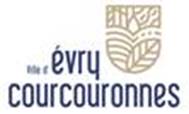 Mairie d’Evry-CourcouronnesDirection Générale des Service Techniques Hôtel de Ville - Place des Droits de l’Homme et du Citoyen – 91000 EVRY-COURCOURONNES 01.60.91.62.00: evrycourcouronnes@evrycourcouronnes.fr Site : www.evrycourcouronnes.frAVIS DE FERMETURE DE CHANTIERA transmettre dans un délai maximal de 4 jours après achèvement réel des travauxDate de l’Avis : |__|__| |__|__| |__|__|__|__|Référence du dossier : |__|__|__|__|__|__|__|__|__|__|                                     Travaux Urgents du : |__|__| |__|__| |__|__|__|__|     Réservé à l’administration	N° identification : 		NOTACet avis de fermeture de chantier, devra être adressé à la Direction Générale des Services Techniques de la ville d’Evry-Courcouronnes (evrycourcouronnes@evrycourcouronnes.fr) dans un délai maximal de 4 jours après achèvement réel des travaux et libération du chantier. L’achèvement réel des travaux est selon les cas, la fin de la réfection provisoire ou la réfection définitive des lieux, trottoirs, voirie y compris marquage et signalisation.  L’intervenant (Exploitant du réseau ou Entreprise) 		A …………………………………………………….		Le ……………………………………………………	EXPLOITANT DU RESEAU OU ENTREPRISE CHARGÉE DE LA RÉALISATION DES TRAVAUX Nom (ou raison sociale) : |__|__|__|__|__|__|__|__|__|__|__|__|__|__|__|__|__|__|__|__|__|__|__|__|__|__|__|__|__|__|__|__|Adresse : |__|__|__|__|__|__|__|__|__|__|__|__|__|__|__|__|__|__|__|__|__|__|__|__|__|__|__|__|__|__|__|__|__|__|__|__|__|__|__|__|	Localité   |__|__|__|__|__|__|__|__|__|__|__|__|__|__|__|__|__|__|__|__|__|__|__|__|__|__|__|__|__|      Code postal : |__|__|__|__|__|N° Siret : |__|__|__|__|__|__|__|__|__|__|__|__|__|__|                             Catégorie juridique : |__|__|__|__| Noms des correspondants : |__|__|__|__|__|__|__|__|__|__|__|__|__|__|__|__|__|__|__|__|__|__|__|__|__|__|__|__|__|__|__|__|__|Tél: |__|__| |__|__| |__|__| |__|__| |__|__|                  E-mail: |__|__|__|__|__|__|__|__|__|__|__|__|__|__|__|__|__|__|__|__|__|__|__|__|LOCALISATION DES TRAVAUXAdresse : |__|__|__|__|__|__|__|__|__|__|__|__|__|__|__|__|__|__|__|__|__|__|__|__|__|__|__|__|__|__|__|__|__|__|__|__|__|__|__|__|Ensemble des voies concernées par le projet                |__|__|__|__|__|__|__|__|__|__|__|__|__|__|__|__|__|__|__|__|__|__|__|__|__|__|__|__|__|__|__|__|__|__|__|__|__|__|__|__|	                |__|__|__|__|__|__|__|__|__|__|__|__|__|__|__|__|__|__|__|__|__|__|__|__|__|__|__|__|__|__|__|__|__|__|__|__|__|__|__|__|	                |__|__|__|__|__|__|__|__|__|__|__|__|__|__|__|__|__|__|__|__|__|__|__|__|__|__|__|__|__|__|__|__|__|__|__|__|__|__|__|__|	                |__|__|__|__|__|__|__|__|__|__|__|__|__|__|__|__|__|__|__|__|__|__|__|__|__|__|__|__|__|__|__|__|__|__|__|__|__|__|__|__|	DELAIS D’INTERVENTION - OBSERVATIONSDate de début des travaux : |__|__| |__|__| |__|__|__|__|                               Date de fin des travaux : |__|__| |__|__| |__|__|__|__|Observations : …………………………………………………………………………………………………………………………………………………………………………………Date de l’état des lieux contradictoire: |__|__| |__|__| |__|__|__|__|